13.Rick, Johannes J; Halliger, Hannelore; Elbrächter, Malte; Hoppenrath, Mona; van Beusekom, Justus; Wiltshire, Karen Helen (2016): Semi-quantitative microplankton analysis (Sylt Roads Time Series) - Wadden Sea off List, Sylt, North Sea in 2001. Alfred Wegener Institute - Wadden Sea Station SyltProject(s):Long-term Ecological Research at AWI (LTER) 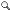 Coverage:Median Latitude: 55.022765 * Median Longitude: 8.449950 * South-bound Latitude: 55.015530 * West-bound Longitude: 8.439900 * North-bound Latitude: 55.030000 * East-bound Longitude: 8.460000Date/Time Start: 2001-01-04T00:00:00 * Date/Time End: 2001-12-20T00:00:00Minimum DEPTH, water: 0.0 m * Maximum DEPTH, water: 0.0 mEvent(s):List_Ferry_Terminal  * Latitude: 55.015530 * Longitude: 8.439900 * Location: German Bight Wadden Sea  * Campaign: Long-term time series Sylt  * Device: Multiple investigations (MULT) List_Reede (Lister_Ley)  * Latitude: 55.030000 * Longitude: 8.460000 * Location: German Bight Wadden Sea  * Campaign: Long-term time series Sylt  * Device: Multiple investigations (MULT) 14.Rick, Johannes J; Drebes, Gerhard; Halliger, Hannelore; Elbrächter, Malte; Hoppenrath, Mona; Wiltshire, Karen Helen (2016): Semi-quantitative microplankton analysis (Sylt Roads Time Series) - Wadden Sea off List, Sylt, North Sea in 2000. Alfred Wegener Institute - Wadden Sea Station SyltProject(s):Long-term Ecological Research at AWI (LTER) Coverage:Median Latitude: 55.022765 * Median Longitude: 8.449950 * South-bound Latitude: 55.015530 * West-bound Longitude: 8.439900 * North-bound Latitude: 55.030000 * East-bound Longitude: 8.460000Date/Time Start: 2000-01-06T00:00:00 * Date/Time End: 2000-12-21T00:00:00Minimum DEPTH, water: 0.0 m * Maximum DEPTH, water: 0.0 mEvent(s):List_Ferry_Terminal  * Latitude: 55.015530 * Longitude: 8.439900 * Location: German Bight Wadden Sea  * Campaign: Long-term time series Sylt  * Device: Multiple investigations (MULT) List_Reede (Lister_Ley)  * Latitude: 55.030000 * Longitude: 8.460000 * Location: German Bight Wadden Sea  * Campaign: Long-term time series Sylt  * Device: Multiple investigations (MULT) 15.Rick, Johannes J; Drebes, Gerhard; Halliger, Hannelore; Elbrächter, Malte; Wiltshire, Karen Helen (2016): Semi-quantitative microplankton analysis (Sylt Roads Time Series) - Wadden Sea off List, Sylt, North Sea in 1999. Alfred Wegener Institute - Wadden Sea Station SyltProject(s):Long-term Ecological Research at AWI (LTER) Coverage:Median Latitude: 55.022765 * Median Longitude: 8.449950 * South-bound Latitude: 55.015530 * West-bound Longitude: 8.439900 * North-bound Latitude: 55.030000 * East-bound Longitude: 8.460000Date/Time Start: 1999-01-07T00:00:00 * Date/Time End: 1999-12-30T00:00:00Minimum DEPTH, water: 0.0 m * Maximum DEPTH, water: 0.0 mEvent(s):List_Ferry_Terminal  * Latitude: 55.015530 * Longitude: 8.439900 * Location: German Bight Wadden Sea  * Campaign: Long-term time series Sylt  * Device: Multiple investigations (MULT) List_Reede (Lister_Ley)  * Latitude: 55.030000 * Longitude: 8.460000 * Location: German Bight Wadden Sea  * Campaign: Long-term time series Sylt  * Device: Multiple investigations (MULT) 16.Rick, Johannes J; Drebes, Gerhard; Elbrächter, Malte; Wiltshire, Karen Helen (2016): Semi-quantitative microplankton analysis (Sylt Roads Time Series) - Wadden Sea off List, Sylt, North Sea in 1998. Alfred Wegener Institute - Wadden Sea Station SyltProject(s):Long-term Ecological Research at AWI (LTER) Coverage:Median Latitude: 55.022765 * Median Longitude: 8.449950 * South-bound Latitude: 55.015530 * West-bound Longitude: 8.439900 * North-bound Latitude: 55.030000 * East-bound Longitude: 8.460000Date/Time Start: 1998-01-08T00:00:00 * Date/Time End: 1998-12-17T00:00:00Minimum DEPTH, water: 0.0 m * Maximum DEPTH, water: 0.0 mEvent(s):List_Ferry_Terminal  * Latitude: 55.015530 * Longitude: 8.439900 * Location: German Bight Wadden Sea  * Campaign: Long-term time series Sylt  * Device: Multiple investigations (MULT) List_Reede (Lister_Ley)  * Latitude: 55.030000 * Longitude: 8.460000 * Location: German Bight Wadden Sea  * Campaign: Long-term time series Sylt  * Device: Multiple investigations (MULT) 17.Rick, Johannes J; Drebes, Gerhard; Wiltshire, Karen Helen (2016): Semi-quantitative microplankton analysis (Sylt Roads Time Series) - Wadden Sea off List, Sylt, North Sea in 1997. Alfred Wegener Institute - Wadden Sea Station SyltProject(s):Long-term Ecological Research at AWI (LTER) Coverage:Median Latitude: 55.022765 * Median Longitude: 8.449950 * South-bound Latitude: 55.015530 * West-bound Longitude: 8.439900 * North-bound Latitude: 55.030000 * East-bound Longitude: 8.460000Date/Time Start: 1997-01-02T00:00:00 * Date/Time End: 1997-12-29T00:00:00Minimum DEPTH, water: 0.0 m * Maximum DEPTH, water: 0.0 mEvent(s):List_Ferry_Terminal  * Latitude: 55.015530 * Longitude: 8.439900 * Location: German Bight Wadden Sea  * Campaign: Long-term time series Sylt  * Device: Multiple investigations (MULT) List_Reede (Lister_Ley)  * Latitude: 55.030000 * Longitude: 8.460000 * Location: German Bight Wadden Sea  * Campaign: Long-term time series Sylt  * Device: Multiple investigations (MULT) 18. Rick, Johannes J; Drebes, Gerhard; Wiltshire, Karen Helen (2016): Semi-quantitative microplankton analysis (Sylt Roads Time Series) - Wadden Sea off List, Sylt, North Sea in 1996. Alfred Wegener Institute - Wadden Sea Station SyltProject(s):Long-term Ecological Research at AWI (LTER) Coverage:Median Latitude: 55.022765 * Median Longitude: 8.449950 * South-bound Latitude: 55.015530 * West-bound Longitude: 8.439900 * North-bound Latitude: 55.030000 * East-bound Longitude: 8.460000Date/Time Start: 1996-02-15T00:00:00 * Date/Time End: 1996-12-19T00:00:00Minimum DEPTH, water: 0.0 m * Maximum DEPTH, water: 0.0 mEvent(s):List_Ferry_Terminal  * Latitude: 55.015530 * Longitude: 8.439900 * Location: German Bight Wadden Sea  * Campaign: Long-term time series Sylt  * Device: Multiple investigations (MULT) List_Reede (Lister_Ley)  * Latitude: 55.030000 * Longitude: 8.460000 * Location: German Bight Wadden Sea  * Campaign: Long-term time series Sylt  * Device: Multiple investigations (MULT) 19. Rick, Johannes J; Drebes, Gerhard; Wiltshire, Karen Helen (2016): Semi-quantitative microplankton analysis (Sylt Roads Time Series) - Wadden Sea off List, Sylt, North Sea in 1995. Alfred Wegener Institute - Wadden Sea Station SyltProject(s):Long-term Ecological Research at AWI (LTER) Coverage:Median Latitude: 55.022765 * Median Longitude: 8.449950 * South-bound Latitude: 55.015530 * West-bound Longitude: 8.439900 * North-bound Latitude: 55.030000 * East-bound Longitude: 8.460000Date/Time Start: 1995-02-05T00:00:00 * Date/Time End: 1995-12-28T00:00:00Minimum DEPTH, water: 0.0 m * Maximum DEPTH, water: 0.0 mEvent(s):List_Ferry_Terminal  * Latitude: 55.015530 * Longitude: 8.439900 * Location: German Bight Wadden Sea  * Campaign: Long-term time series Sylt  * Device: Multiple investigations (MULT) List_Reede (Lister_Ley)  * Latitude: 55.030000 * Longitude: 8.460000 * Location: German Bight Wadden Sea  * Campaign: Long-term time series Sylt  * Device: Multiple investigations (MULT) 20.Rick, Johannes J; Drebes, Gerhard; Wiltshire, Karen Helen (2016): Semi-quantitative microplankton analysis (Sylt Roads Time Series) - Wadden Sea off List, Sylt, North Sea in 1994. Alfred Wegener Institute - Wadden Sea Station SyltProject(s):Long-term Ecological Research at AWI (LTER) Coverage:Median Latitude: 55.022765 * Median Longitude: 8.449950 * South-bound Latitude: 55.015530 * West-bound Longitude: 8.439900 * North-bound Latitude: 55.030000 * East-bound Longitude: 8.460000Date/Time Start: 1994-01-06T00:00:00 * Date/Time End: 1994-12-29T00:00:00Minimum DEPTH, water: 0.0 m * Maximum DEPTH, water: 0.0 mEvent(s):List_Ferry_Terminal  * Latitude: 55.015530 * Longitude: 8.439900 * Location: German Bight Wadden Sea  * Campaign: Long-term time series Sylt  * Device: Multiple investigations (MULT) List_Reede (Lister_Ley)  * Latitude: 55.030000 * Longitude: 8.460000 * Location: German Bight Wadden Sea  * Campaign: Long-term time series Sylt  * Device: Multiple investigations (MULT) 21.Rick, Johannes J; Drebes, Gerhard; Elbrächter, Malte; Wiltshire, Karen Helen (2016): Semi-quantitative microplankton analysis (Sylt Roads Time Series) - Wadden Sea off List, Sylt, North Sea in 1993. Alfred Wegener Institute - Wadden Sea Station SyltProject(s):Long-term Ecological Research at AWI (LTER) Coverage:Median Latitude: 55.022765 * Median Longitude: 8.449950 * South-bound Latitude: 55.015530 * West-bound Longitude: 8.439900 * North-bound Latitude: 55.030000 * East-bound Longitude: 8.460000Date/Time Start: 1993-01-06T00:00:00 * Date/Time End: 1993-12-30T00:00:00Minimum DEPTH, water: 0.0 m * Maximum DEPTH, water: 0.0 mEvent(s):List_Ferry_Terminal  * Latitude: 55.015530 * Longitude: 8.439900 * Location: German Bight Wadden Sea  * Campaign: Long-term time series Sylt  * Device: Multiple investigations (MULT) List_Reede (Lister_Ley)  * Latitude: 55.030000 * Longitude: 8.460000 * Location: German Bight Wadden Sea  * Campaign: Long-term time series Sylt  * Device: Multiple investigations (MULT) 22.Rick, Johannes J; Drebes, Gerhard; Elbrächter, Malte; Wiltshire, Karen Helen (2016): Semi-quantitative microplankton analysis (Sylt Roads Time Series) - Wadden Sea off List, Sylt, North Sea in 1992. Alfred Wegener Institute - Wadden Sea Station SyltProject(s):Long-term Ecological Research at AWI (LTER) Coverage:Median Latitude: 55.022765 * Median Longitude: 8.449950 * South-bound Latitude: 55.015530 * West-bound Longitude: 8.439900 * North-bound Latitude: 55.030000 * East-bound Longitude: 8.460000Date/Time Start: 1992-01-08T00:00:00 * Date/Time End: 1992-12-30T00:00:00Minimum DEPTH, water: 0.0 m * Maximum DEPTH, water: 0.0 mEvent(s):List_Ferry_Terminal  * Latitude: 55.015530 * Longitude: 8.439900 * Location: German Bight Wadden Sea  * Campaign: Long-term time series Sylt  * Device: Multiple investigations (MULT) List_Reede (Lister_Ley)  * Latitude: 55.030000 * Longitude: 8.460000 * Location: German Bight Wadden Sea  * Campaign: Long-term time series Sylt  * Device: Multiple investigations (MULT) 23.Rick, Johannes J; Drebes, Gerhard; Elbrächter, Malte; Wiltshire, Karen Helen (2016): Semi-quantitative microplankton analysis (Sylt Roads Time Series) - Wadden Sea off List, Sylt, North Sea in 1991. Alfred Wegener Institute - Wadden Sea Station SyltProject(s):Long-term Ecological Research at AWI (LTER) Coverage:Median Latitude: 55.022765 * Median Longitude: 8.449950 * South-bound Latitude: 55.015530 * West-bound Longitude: 8.439900 * North-bound Latitude: 55.030000 * East-bound Longitude: 8.460000Date/Time Start: 1991-01-16T00:00:00 * Date/Time End: 1991-12-18T00:00:00Minimum DEPTH, water: 0.0 m * Maximum DEPTH, water: 0.0 mEvent(s):List_Ferry_Terminal  * Latitude: 55.015530 * Longitude: 8.439900 * Location: German Bight Wadden Sea  * Campaign: Long-term time series Sylt  * Device: Multiple investigations (MULT) List_Reede (Lister_Ley)  * Latitude: 55.030000 * Longitude: 8.460000 * Location: German Bight Wadden Sea  * Campaign: Long-term time series Sylt  * Device: Multiple investigations (MULT) 24.Rick, Johannes J; Drebes, Gerhard; Elbrächter, Malte; Halliger, Hannelore; Wiltshire, Karen Helen (2016): Semi-quantitative microplankton analysis (Sylt Roads Time Series) - Wadden Sea off List, Sylt, North Sea in 1990. Alfred Wegener Institute - Wadden Sea Station SyltProject(s):Long-term Ecological Research at AWI (LTER) Coverage:Median Latitude: 55.022765 * Median Longitude: 8.449950 * South-bound Latitude: 55.015530 * West-bound Longitude: 8.439900 * North-bound Latitude: 55.030000 * East-bound Longitude: 8.460000Date/Time Start: 1990-01-03T00:00:00 * Date/Time End: 1990-12-19T00:00:00Minimum DEPTH, water: 0.0 m * Maximum DEPTH, water: 0.0 mEvent(s):List_Ferry_Terminal  * Latitude: 55.015530 * Longitude: 8.439900 * Location: German Bight Wadden Sea  * Campaign: Long-term time series Sylt  * Device: Multiple investigations (MULT) List_Reede (Lister_Ley)  * Latitude: 55.030000 * Longitude: 8.460000 * Location: German Bight Wadden Sea  * Campaign: Long-term time series Sylt  * Device: Multiple investigations (MULT) 25.Rick, Johannes J; Drebes, Gerhard; Elbrächter, Malte; Wiltshire, Karen Helen (2016): Semi-quantitative microplankton analysis (Sylt Roads Time Series) - Wadden Sea off List, Sylt, North Sea in 1989. Alfred Wegener Institute - Wadden Sea Station SyltProject(s):Long-term Ecological Research at AWI (LTER) Coverage:Median Latitude: 55.022765 * Median Longitude: 8.449950 * South-bound Latitude: 55.015530 * West-bound Longitude: 8.439900 * North-bound Latitude: 55.030000 * East-bound Longitude: 8.460000Date/Time Start: 1989-01-04T00:00:00 * Date/Time End: 1989-12-20T00:00:00Minimum DEPTH, water: 0.0 m * Maximum DEPTH, water: 0.0 mEvent(s):List_Ferry_Terminal  * Latitude: 55.015530 * Longitude: 8.439900 * Location: German Bight Wadden Sea  * Campaign: Long-term time series Sylt  * Device: Multiple investigations (MULT) List_Reede (Lister_Ley)  * Latitude: 55.030000 * Longitude: 8.460000 * Location: German Bight Wadden Sea  * Campaign: Long-term time series Sylt  * Device: Multiple investigations (MULT) 26.Rick, Johannes J; Drebes, Gerhard; Elbrächter, Malte; Halliger, Hannelore; Wiltshire, Karen Helen (2016): Semi-quantitative microplankton analysis (Sylt Roads Time Series) - Wadden Sea off List, Sylt, North Sea in 1988. Alfred Wegener Institute - Wadden Sea Station SyltProject(s):Long-term Ecological Research at AWI (LTER) Coverage:Median Latitude: 55.022765 * Median Longitude: 8.449950 * South-bound Latitude: 55.015530 * West-bound Longitude: 8.439900 * North-bound Latitude: 55.030000 * East-bound Longitude: 8.460000Date/Time Start: 1988-01-06T00:00:00 * Date/Time End: 1988-12-28T00:00:00Minimum DEPTH, water: 0.0 m * Maximum DEPTH, water: 0.0 mEvent(s):List_Ferry_Terminal  * Latitude: 55.015530 * Longitude: 8.439900 * Location: German Bight Wadden Sea  * Campaign: Long-term time series Sylt  * Device: Multiple investigations (MULT) List_Reede (Lister_Ley)  * Latitude: 55.030000 * Longitude: 8.460000 * Location: German Bight Wadden Sea  * Campaign: Long-term time series Sylt  * Device: Multiple investigations (MULT) 27.Rick, Johannes J; Drebes, Gerhard; Elbrächter, Malte; Wiltshire, Karen Helen (2016): Semi-quantitative microplankton analysis (Sylt Roads Time Series) - Wadden Sea off List, Sylt, North Sea in 1987. Alfred Wegener Institute - Wadden Sea Station SyltProject(s):Long-term Ecological Research at AWI (LTER) Coverage:Median Latitude: 55.022765 * Median Longitude: 8.449950 * South-bound Latitude: 55.015530 * West-bound Longitude: 8.439900 * North-bound Latitude: 55.030000 * East-bound Longitude: 8.460000Date/Time Start: 1987-02-25T00:00:00 * Date/Time End: 1987-12-30T00:00:00Minimum DEPTH, water: 0.0 m * Maximum DEPTH, water: 0.0 mEvent(s):List_Ferry_Terminal  * Latitude: 55.015530 * Longitude: 8.439900 * Location: German Bight Wadden Sea  * Campaign: Long-term time series Sylt  * Device: Multiple investigations (MULT) List_Reede (Lister_Ley)  * Latitude: 55.030000 * Longitude: 8.460000 * Location: German Bight Wadden Sea  * Campaign: Long-term time series Sylt  * Device: Multiple investigations (MULT) 